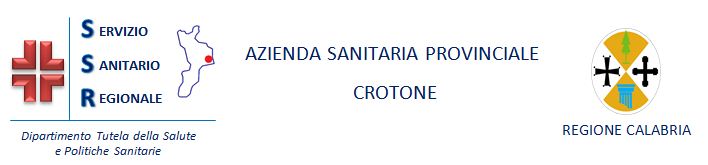 REGISTRO ACCESSO CIVICO 2021NUMERO ACCESSOTIPOLOGIADATA DELLA RICHIESTAOGGETTO DELLA RICHIESTAESITOProt. 4298Accesso Civico29.01.2021Registro TumoriEvasaProt. 35620Accesso Civico20.08.2021Numero Operatori obiettori di coscienza  U.O. Ostetricia e GinecologiaEvasa